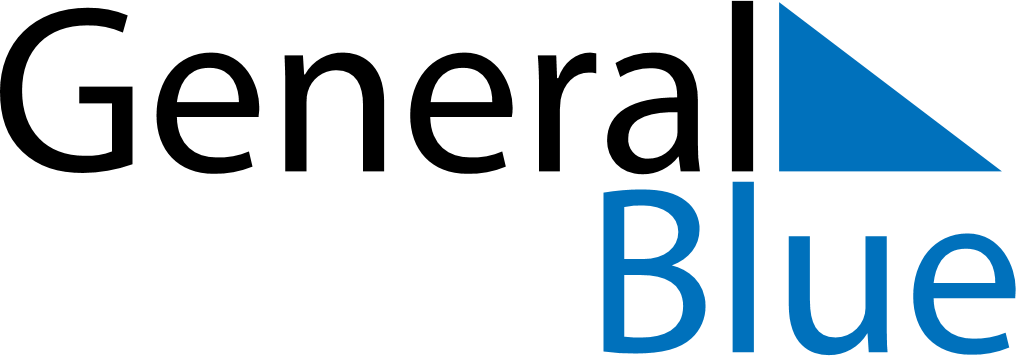 January 2025January 2025January 2025New ZealandNew ZealandSundayMondayTuesdayWednesdayThursdayFridaySaturday1234New Year’s DayDay after New Year’s Day5678910111213141516171819202122232425262728293031